  До ремонта                          После ремонта  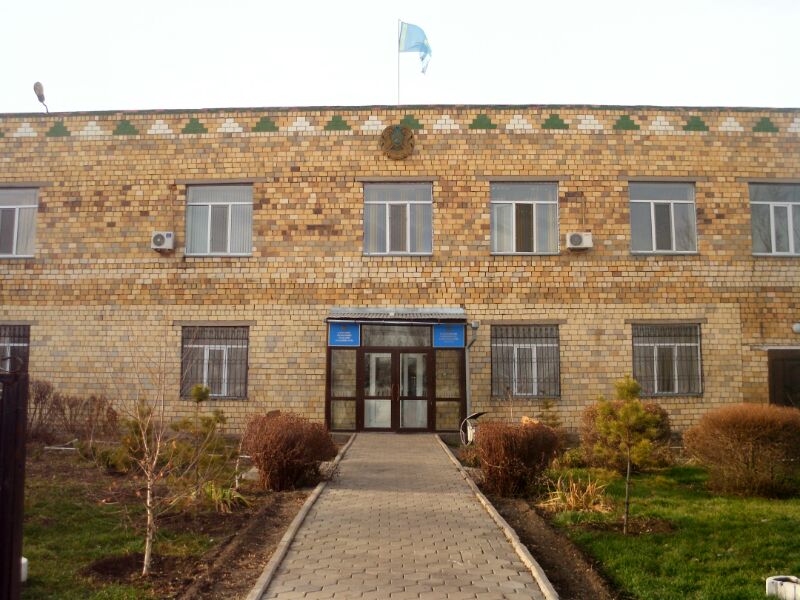 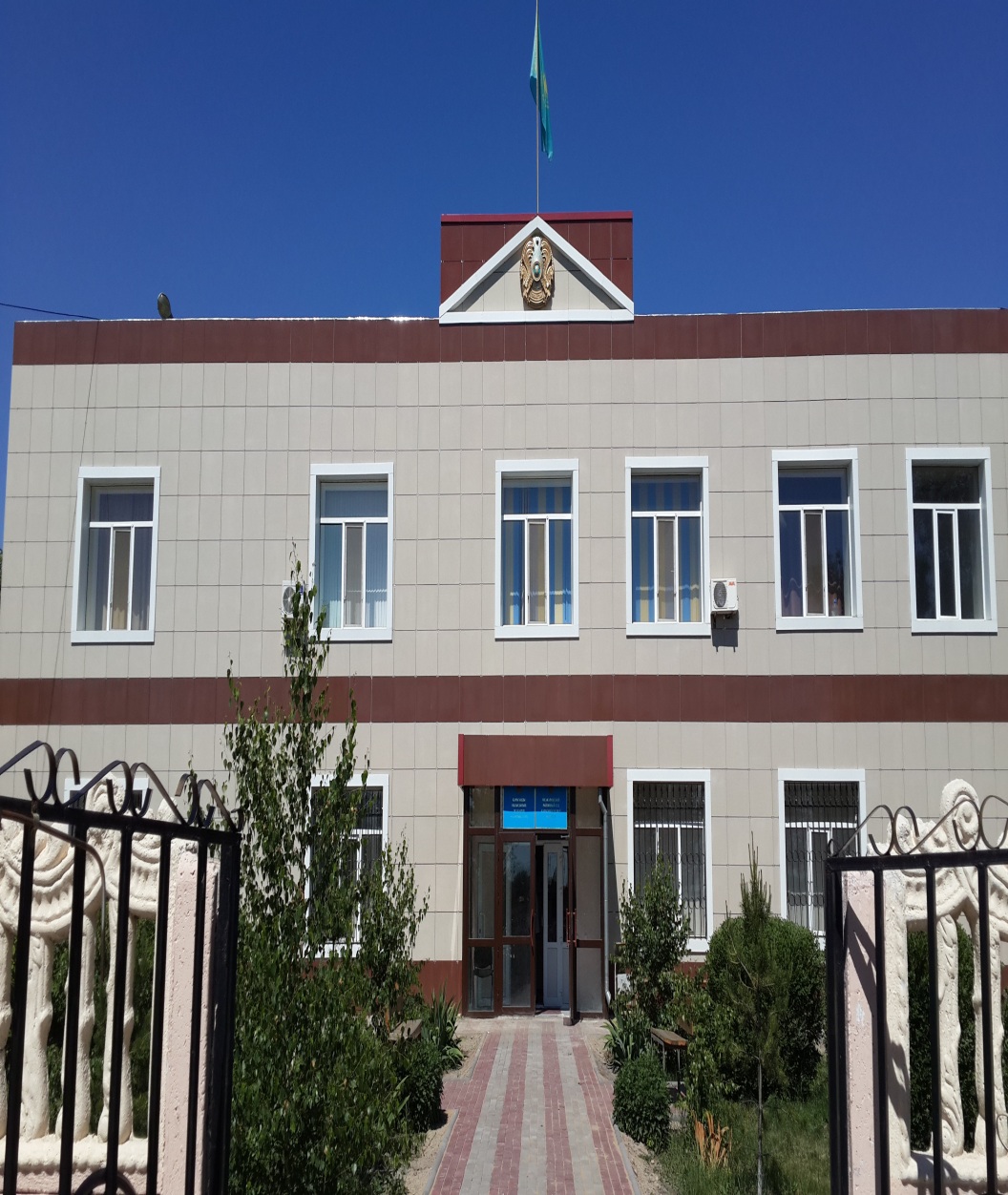 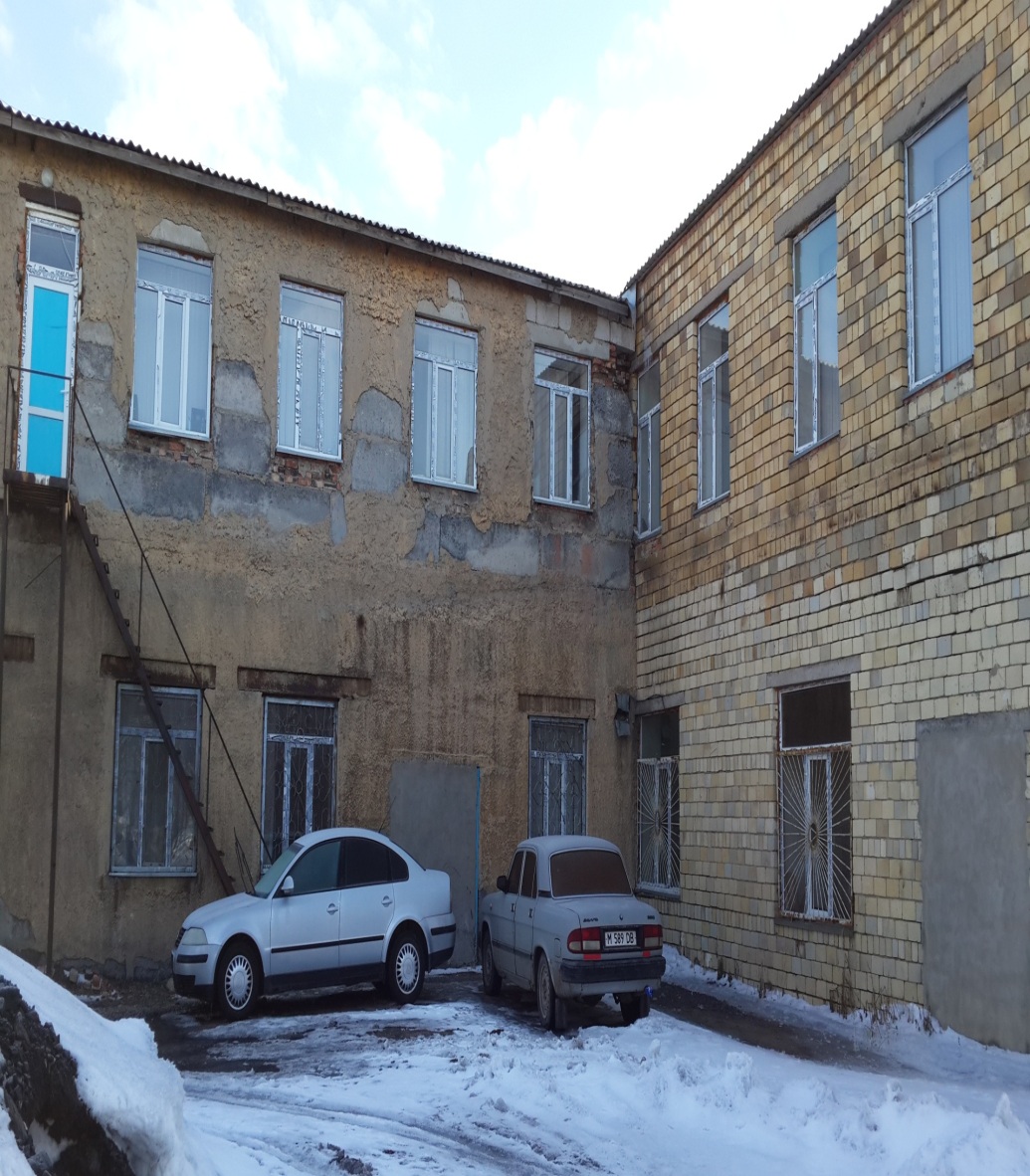 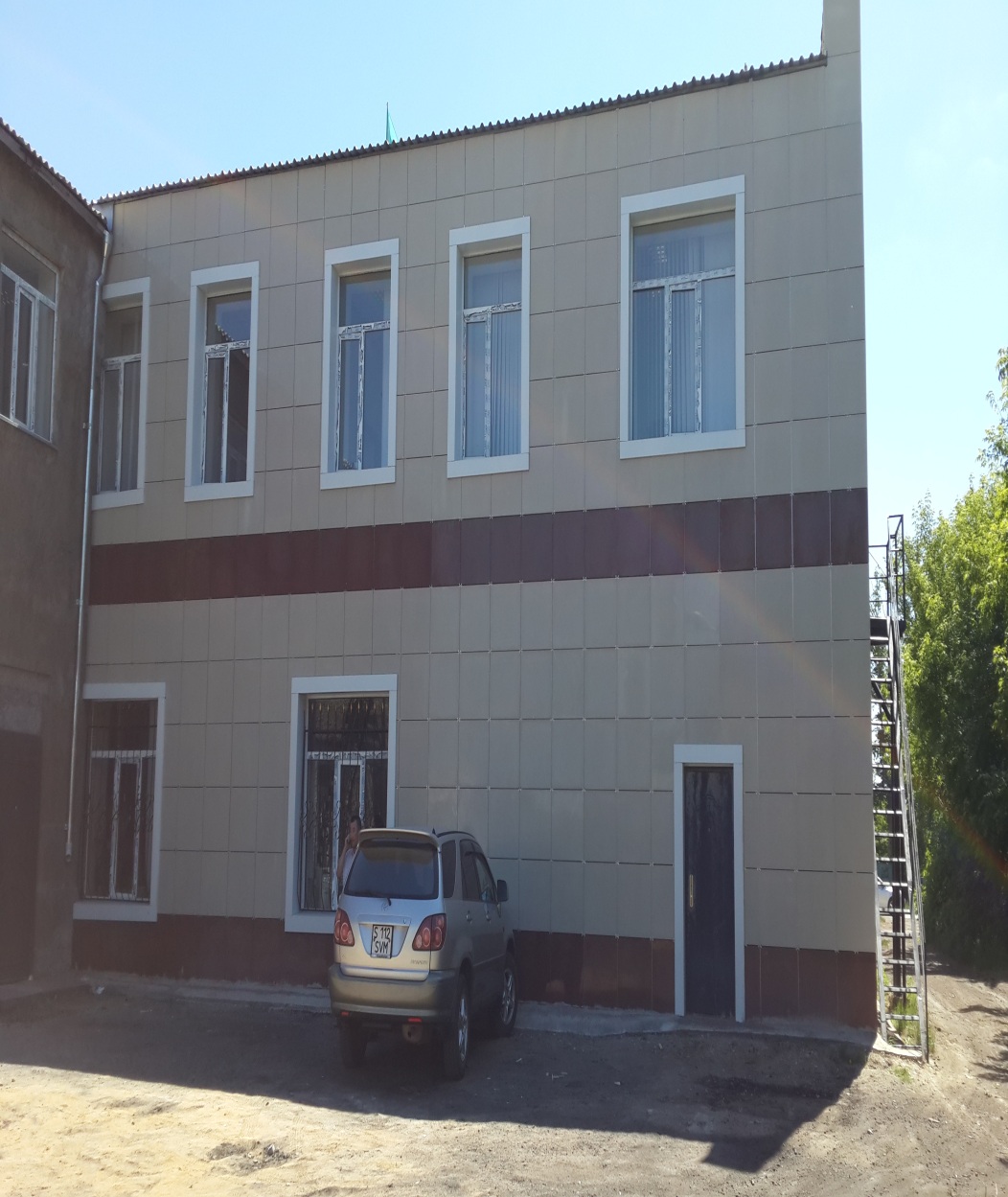 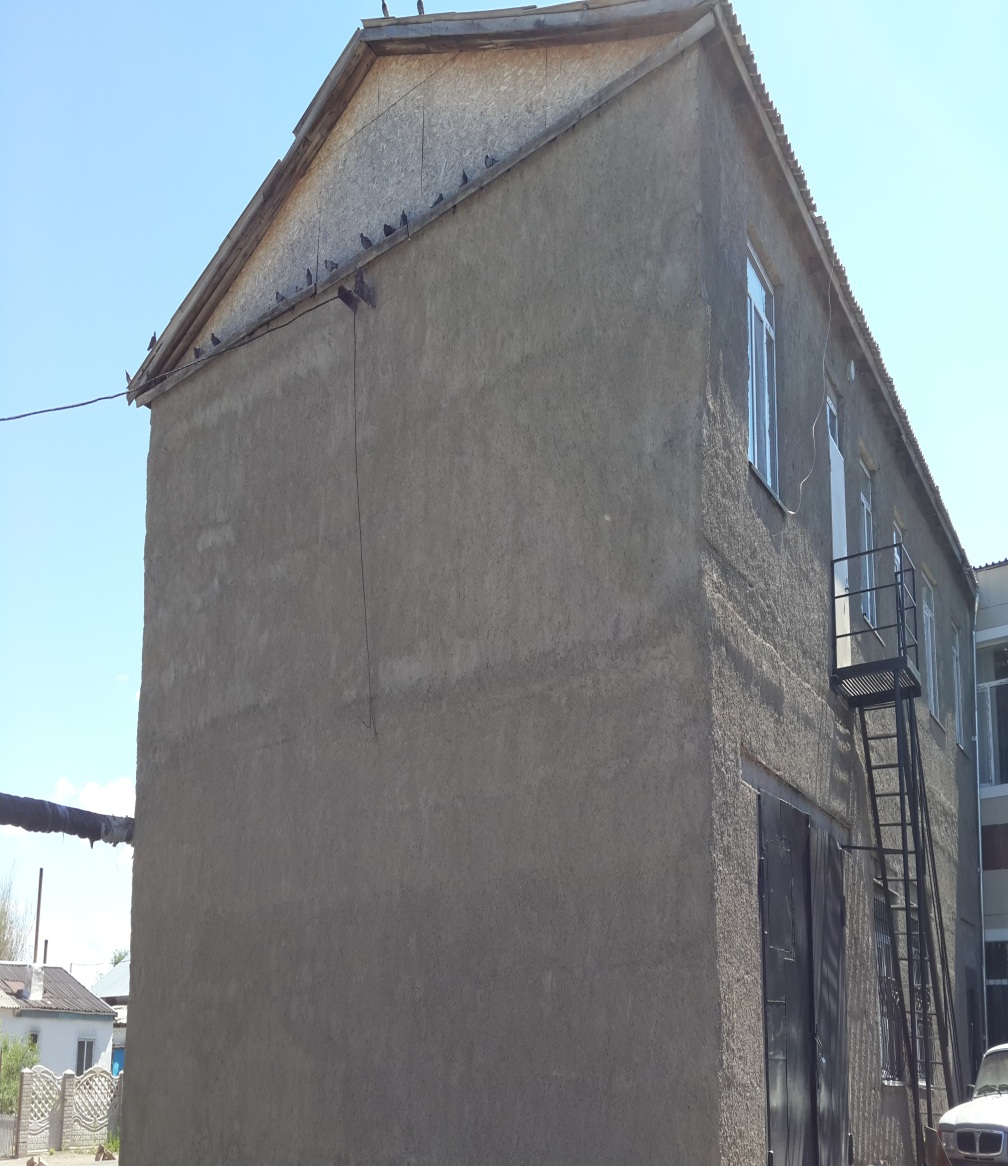 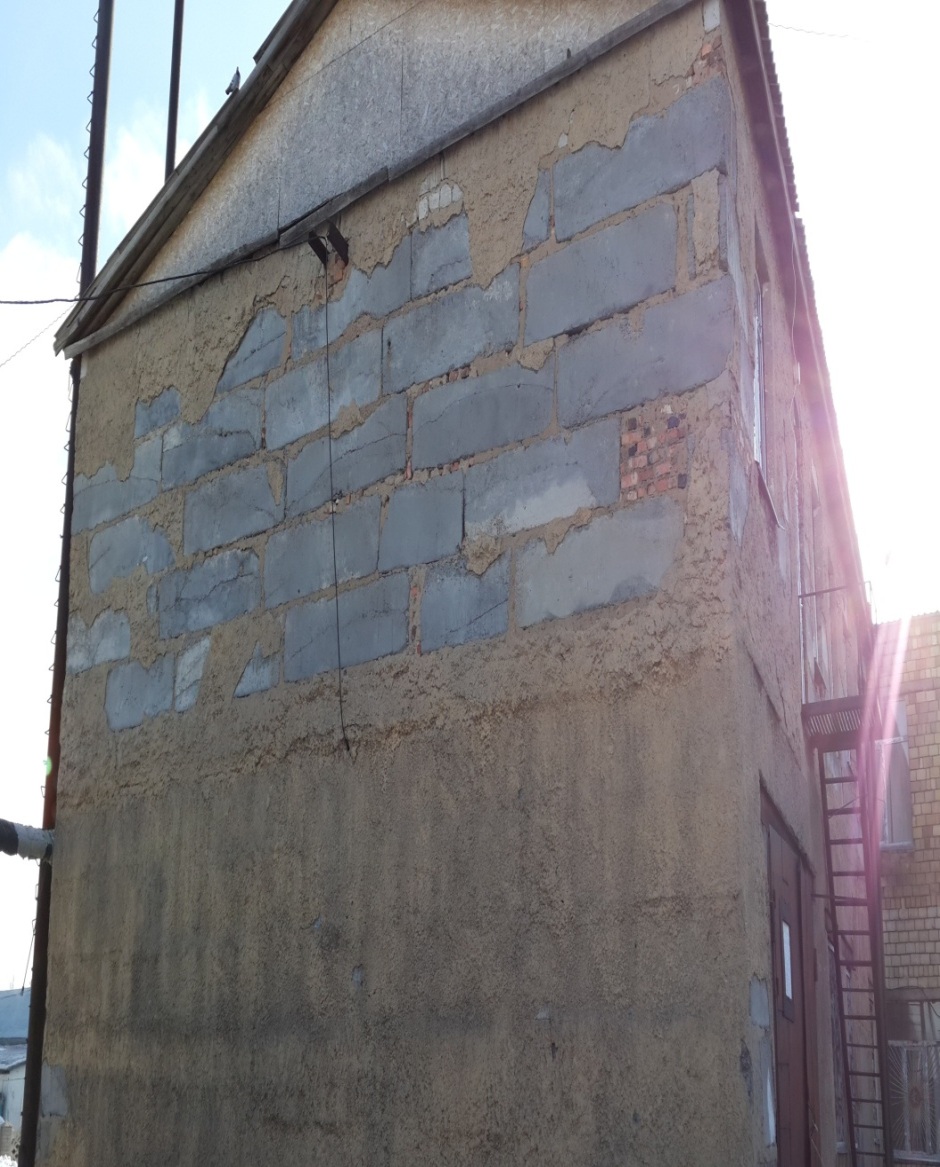 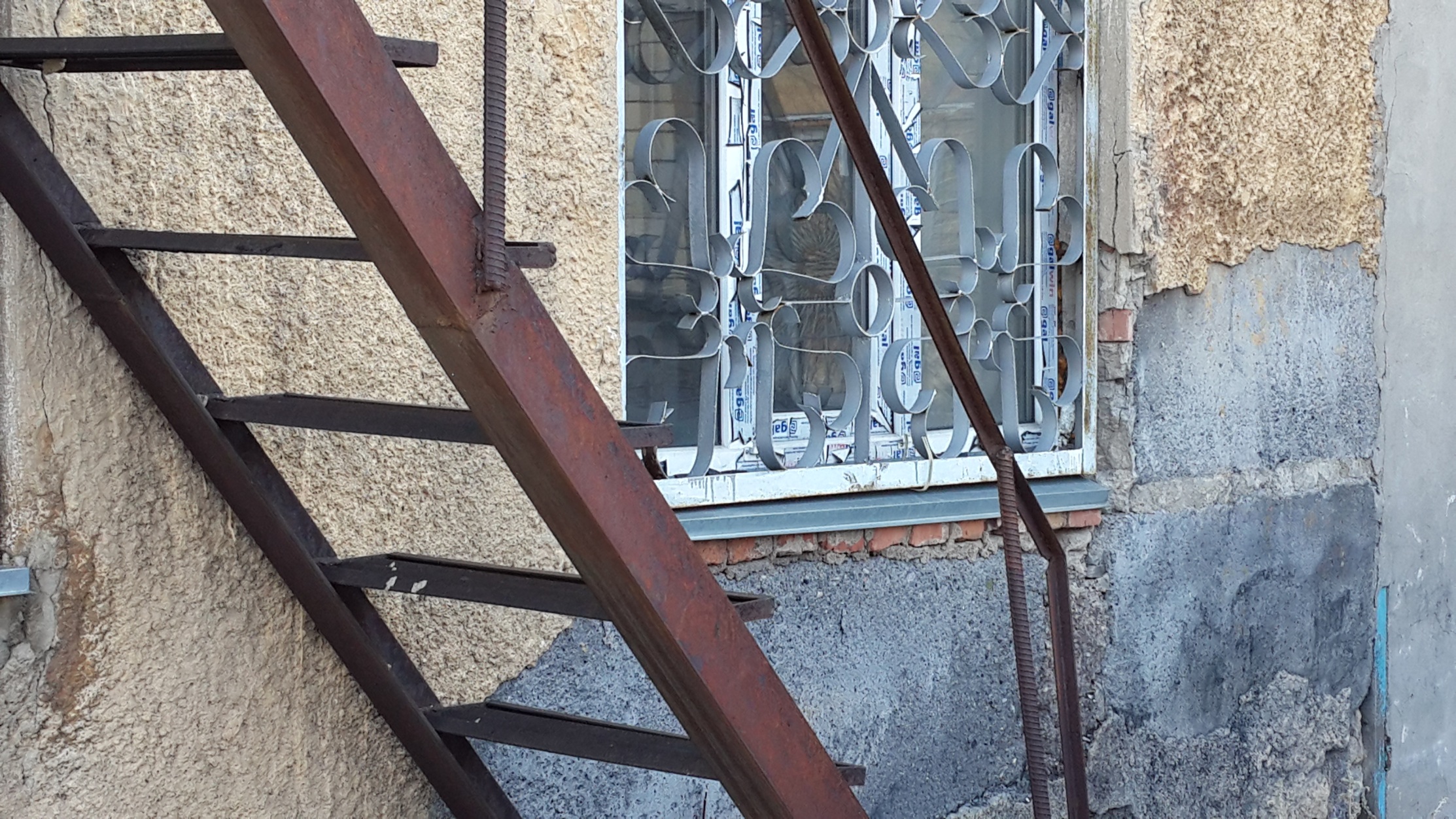 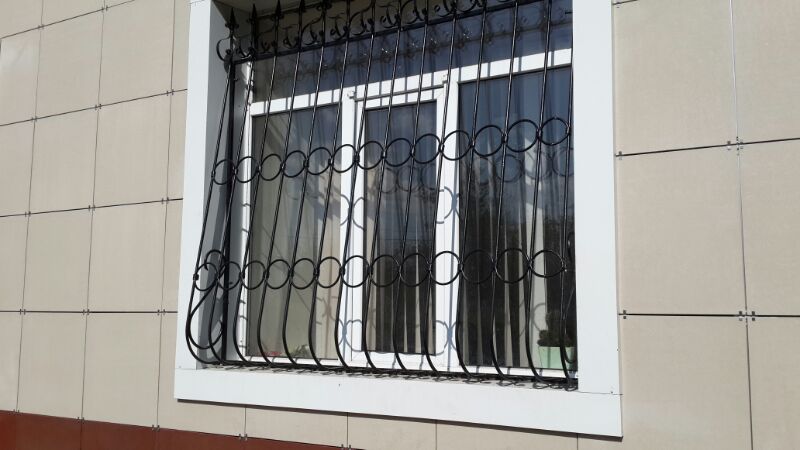 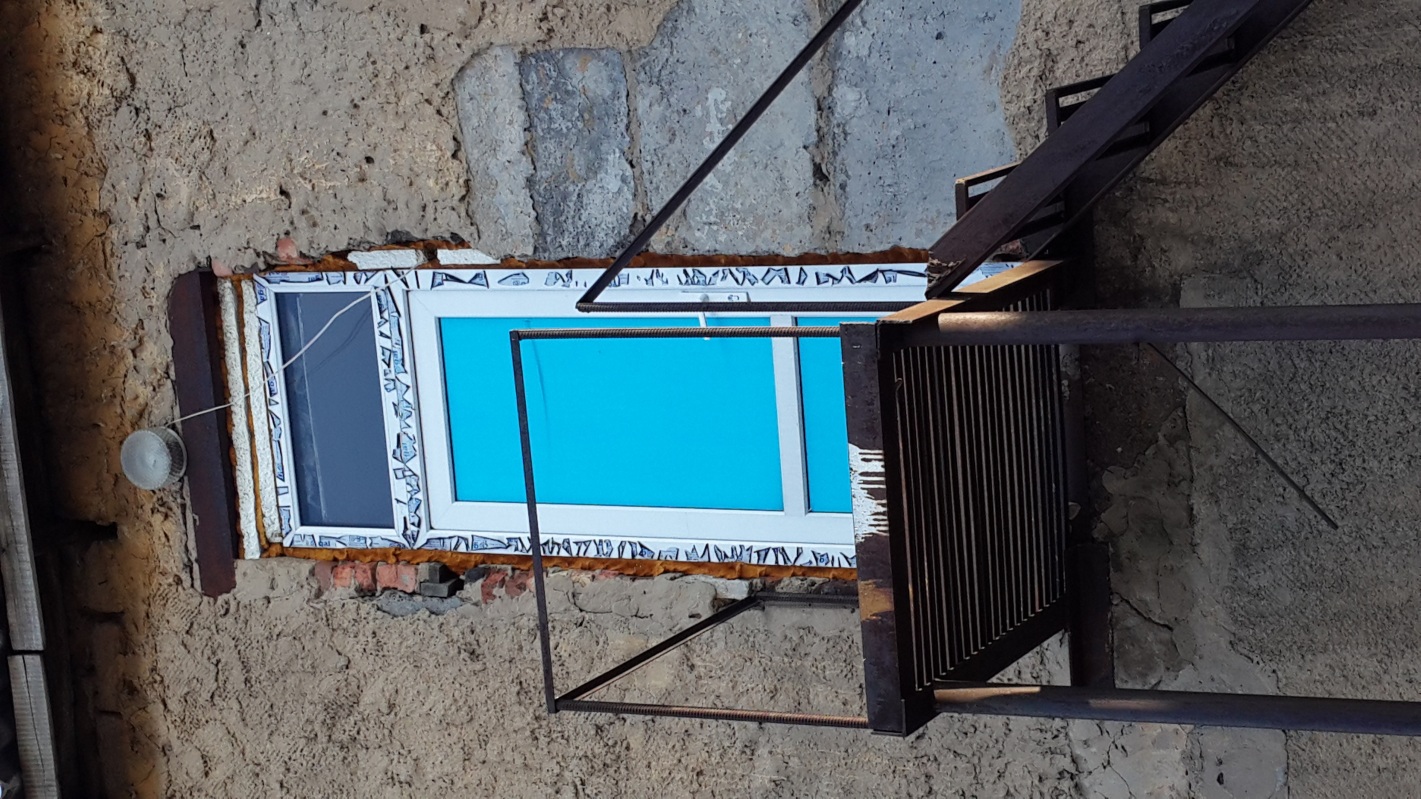 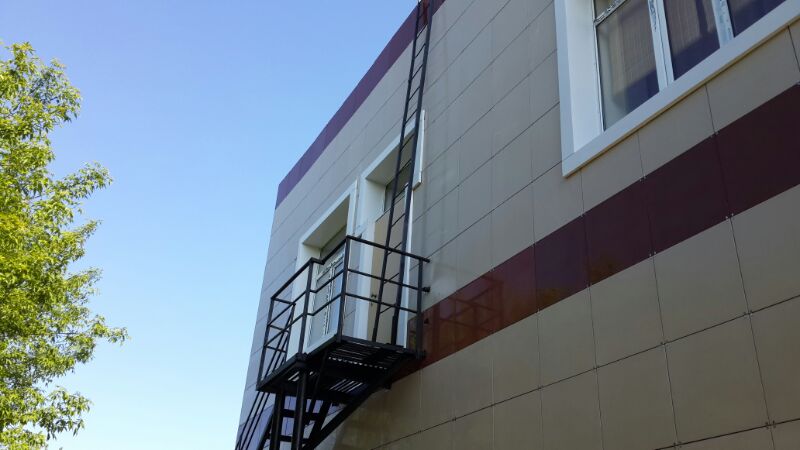 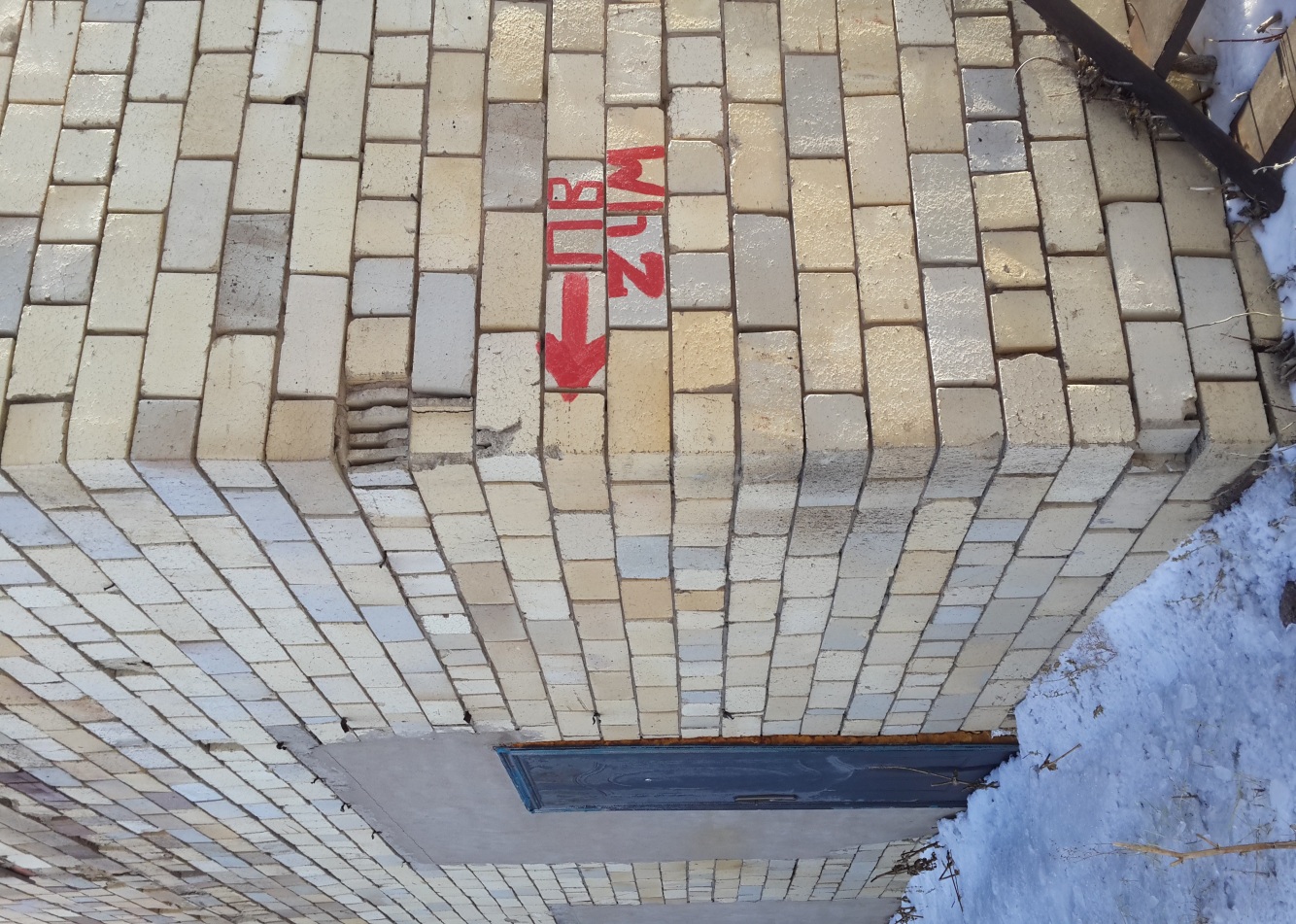 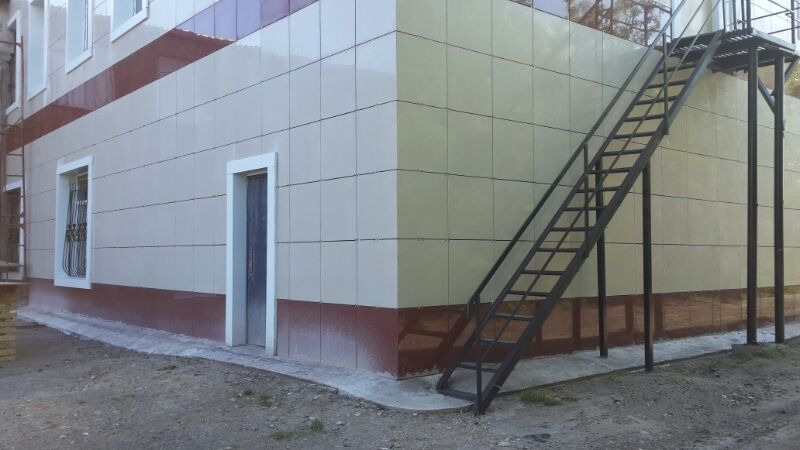 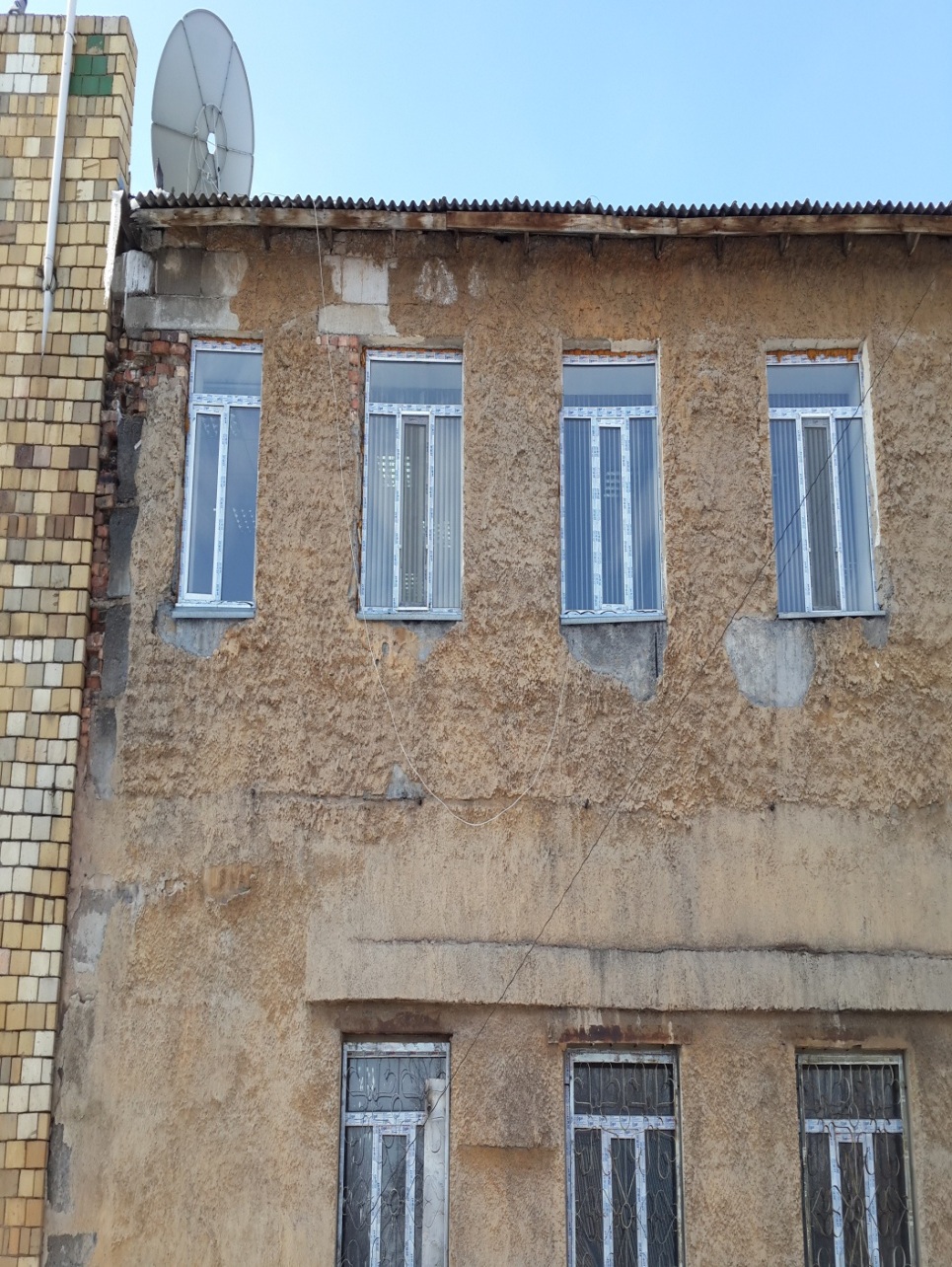 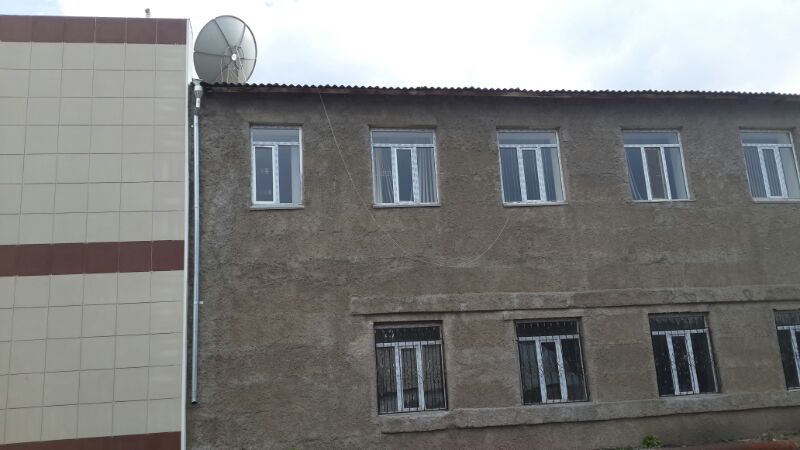 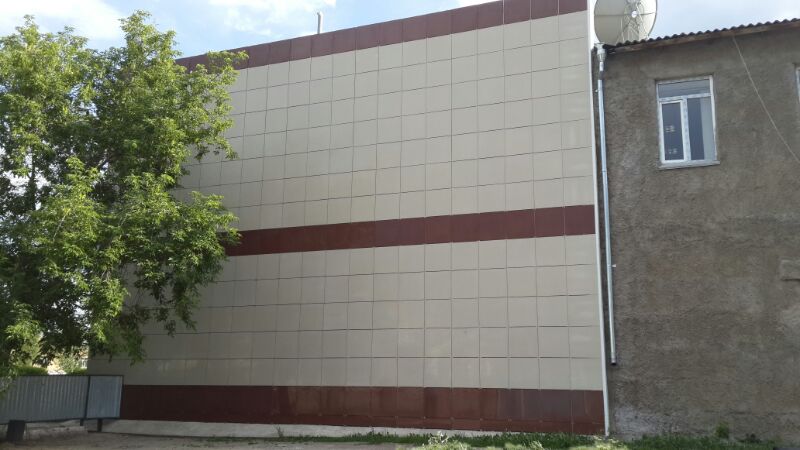 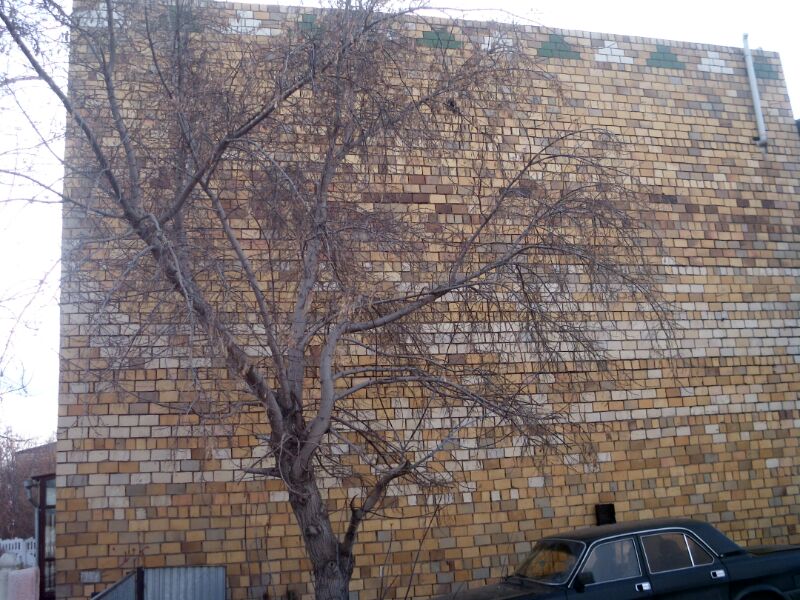 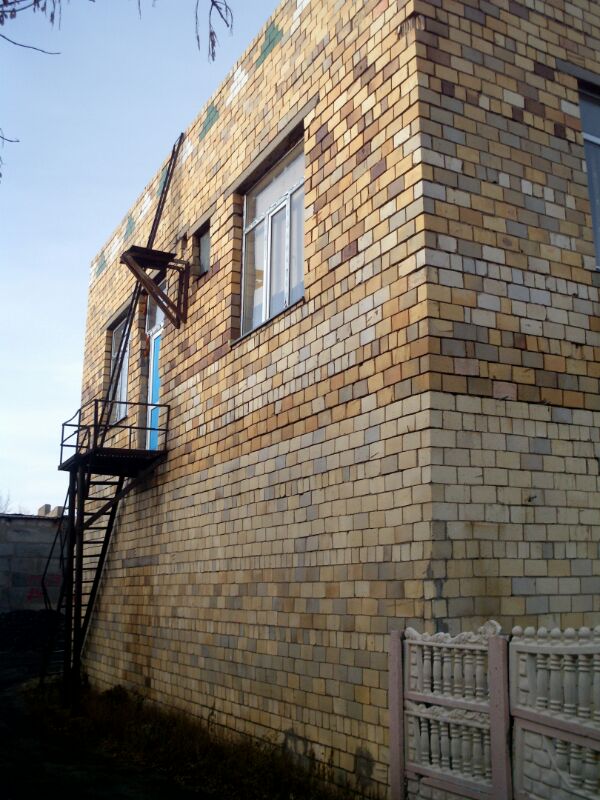 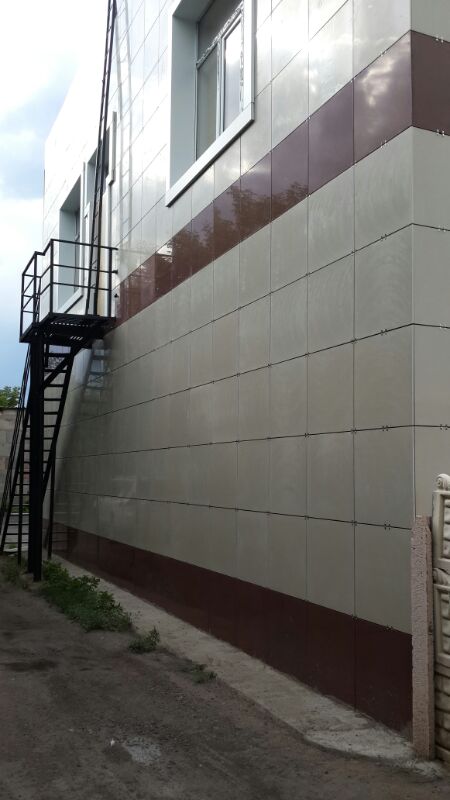 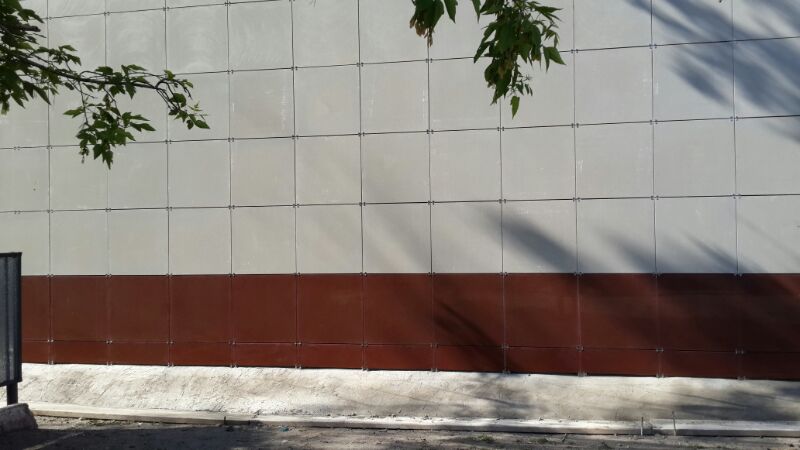 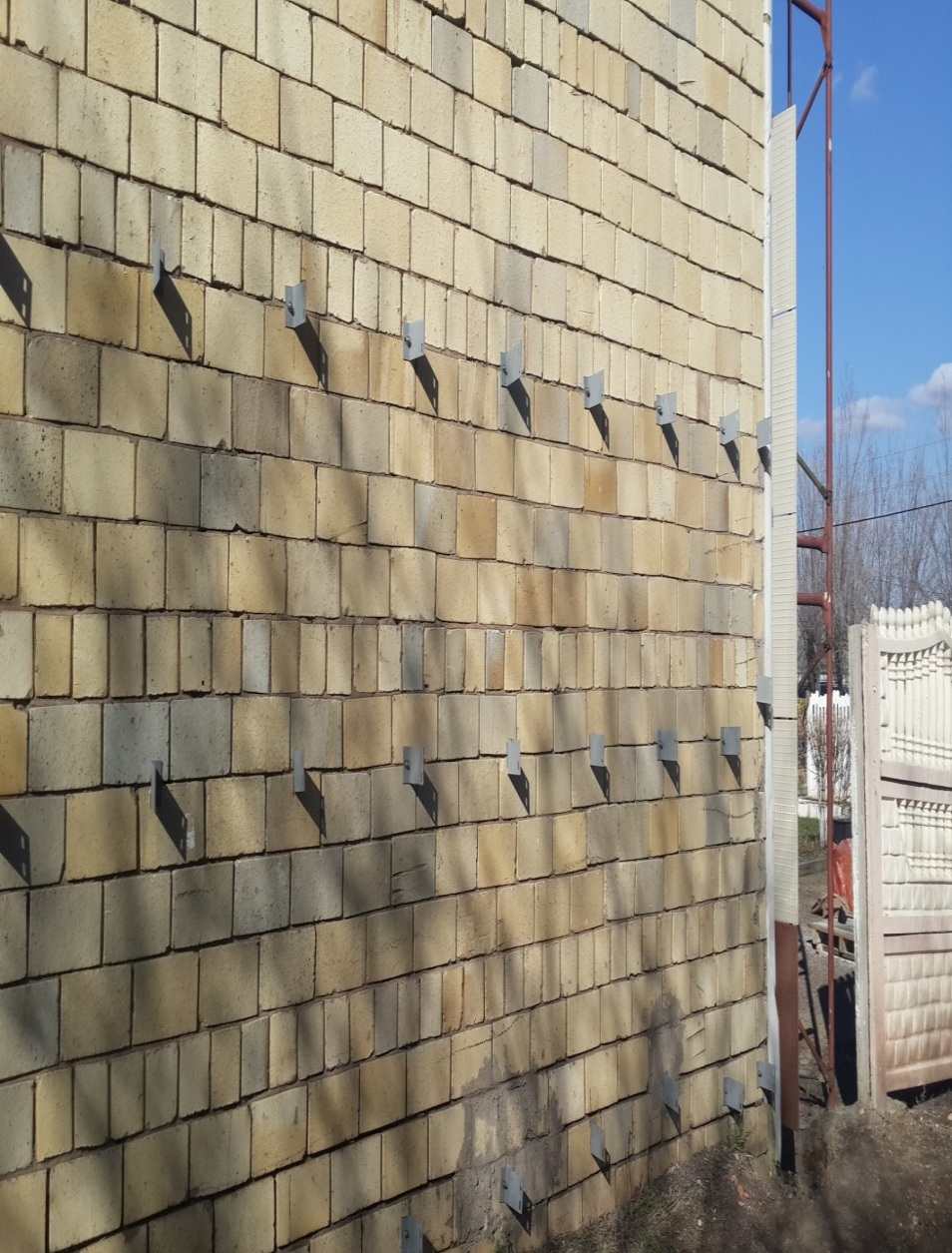 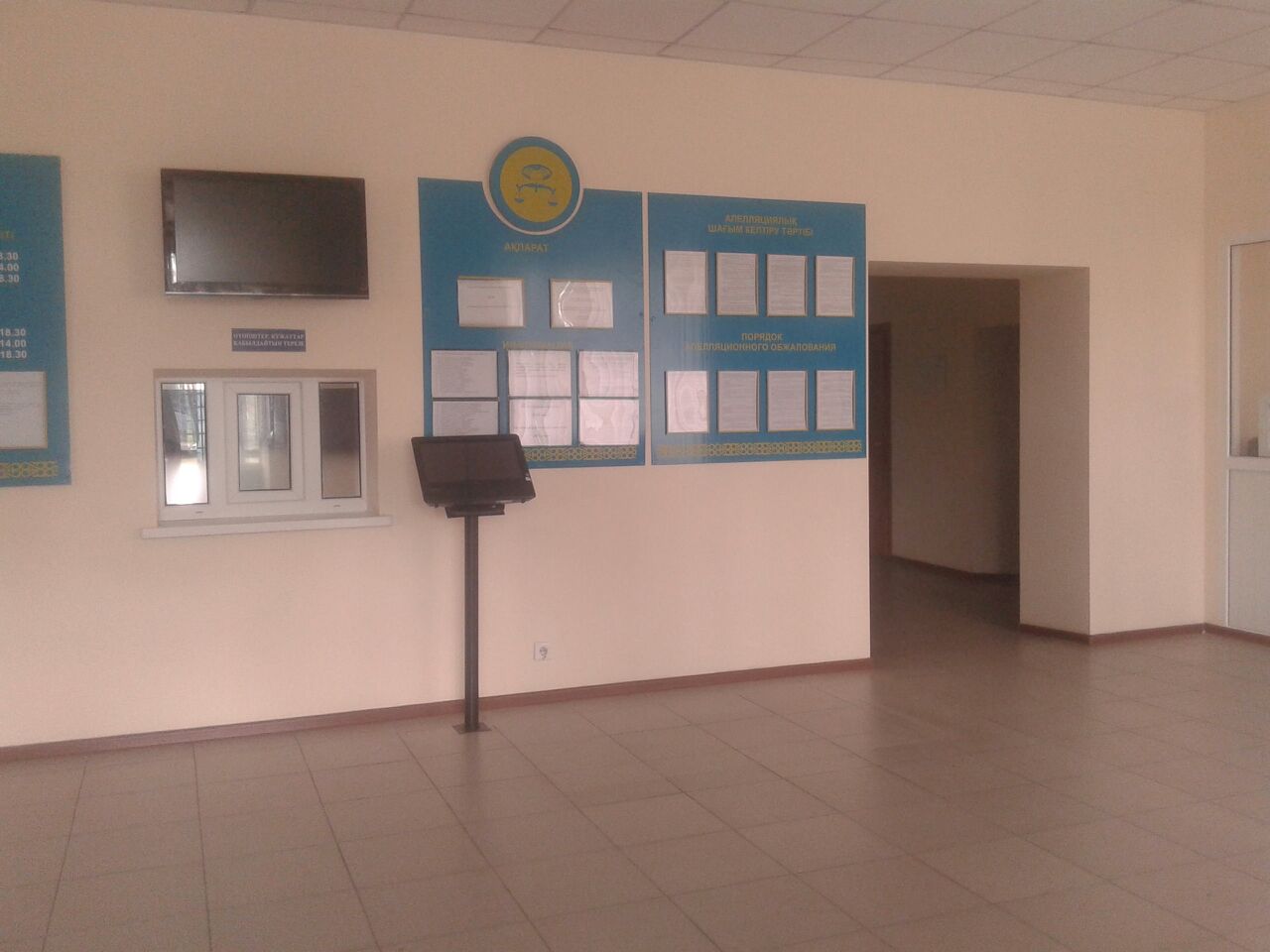 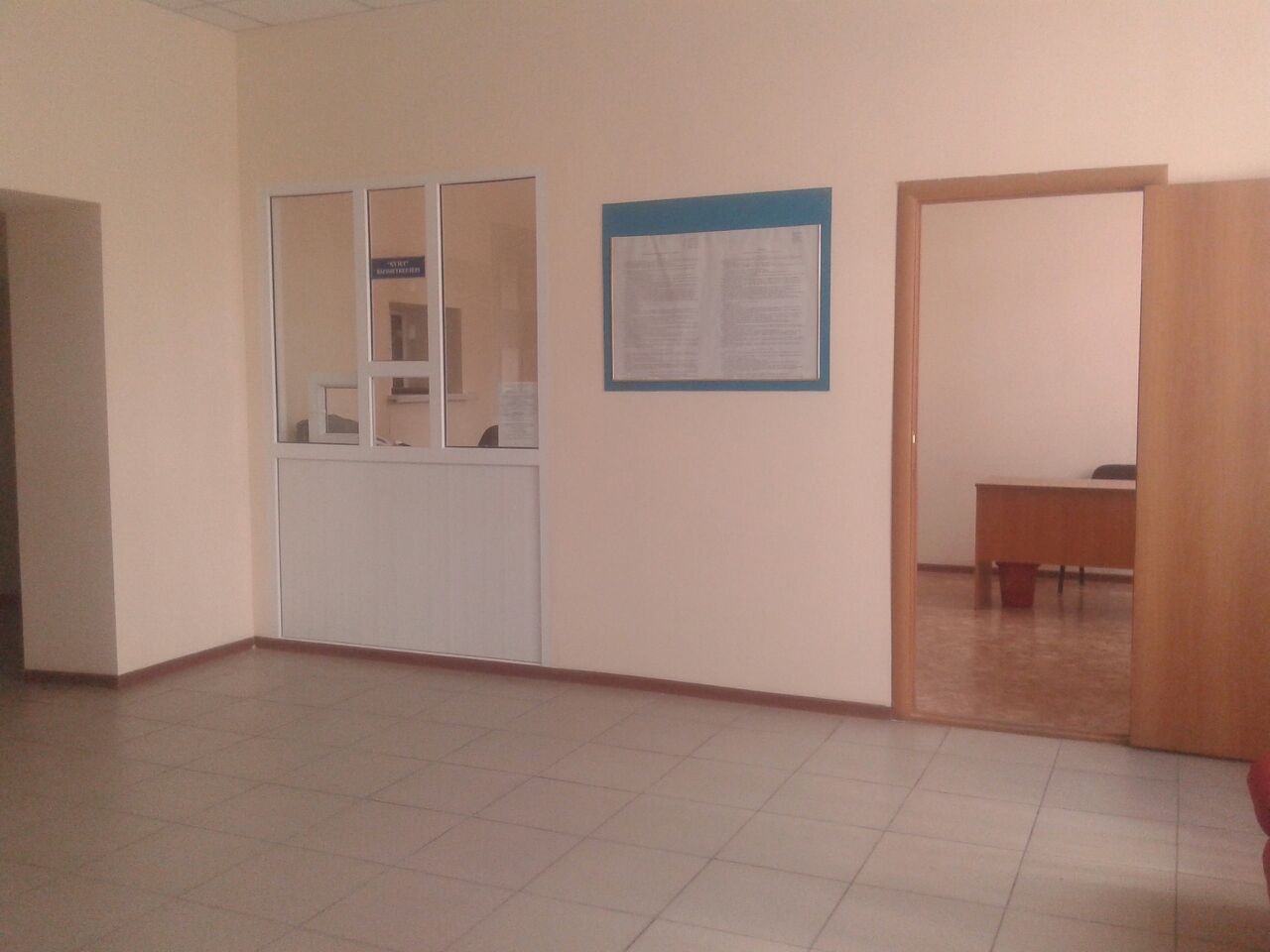 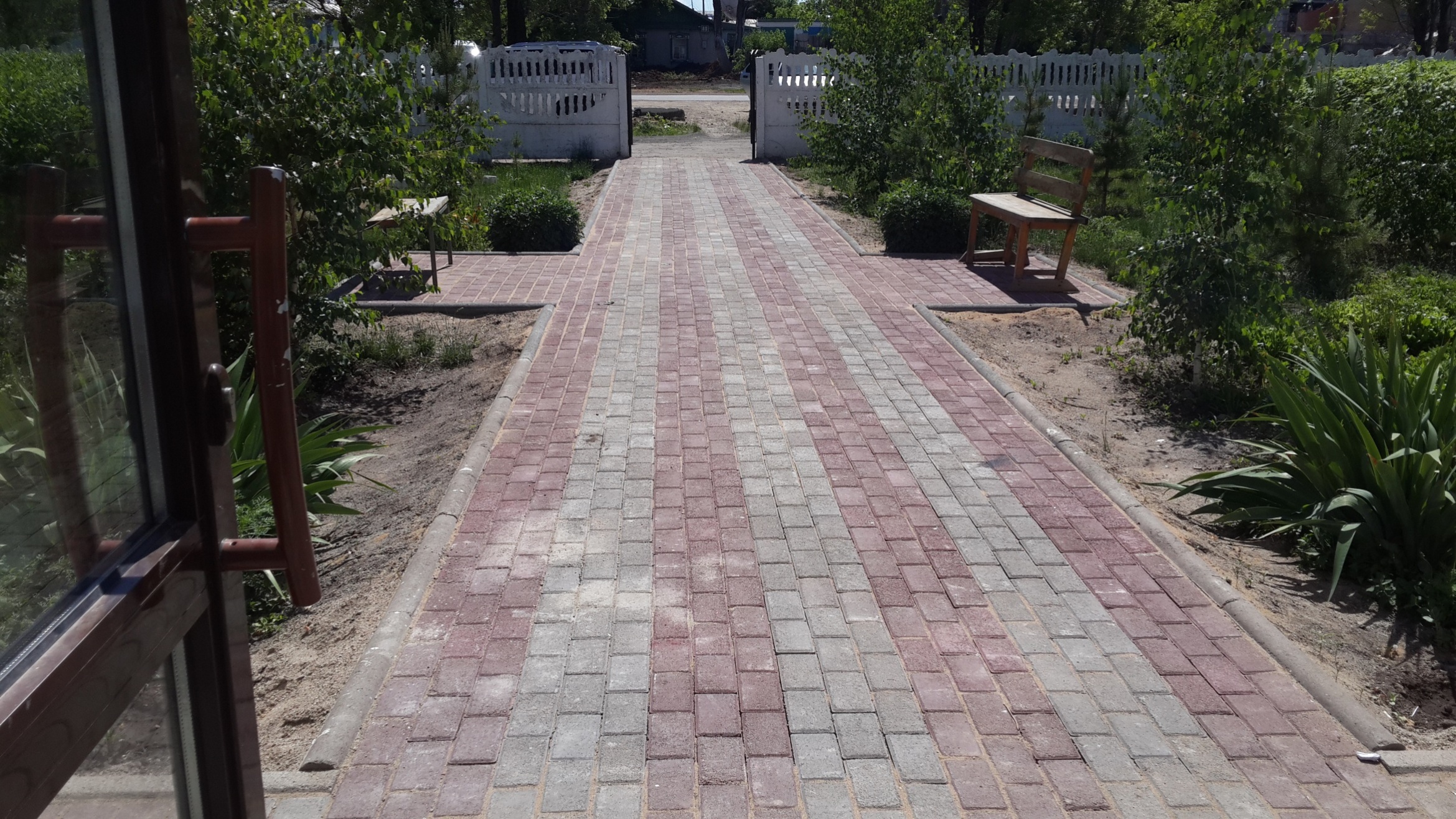 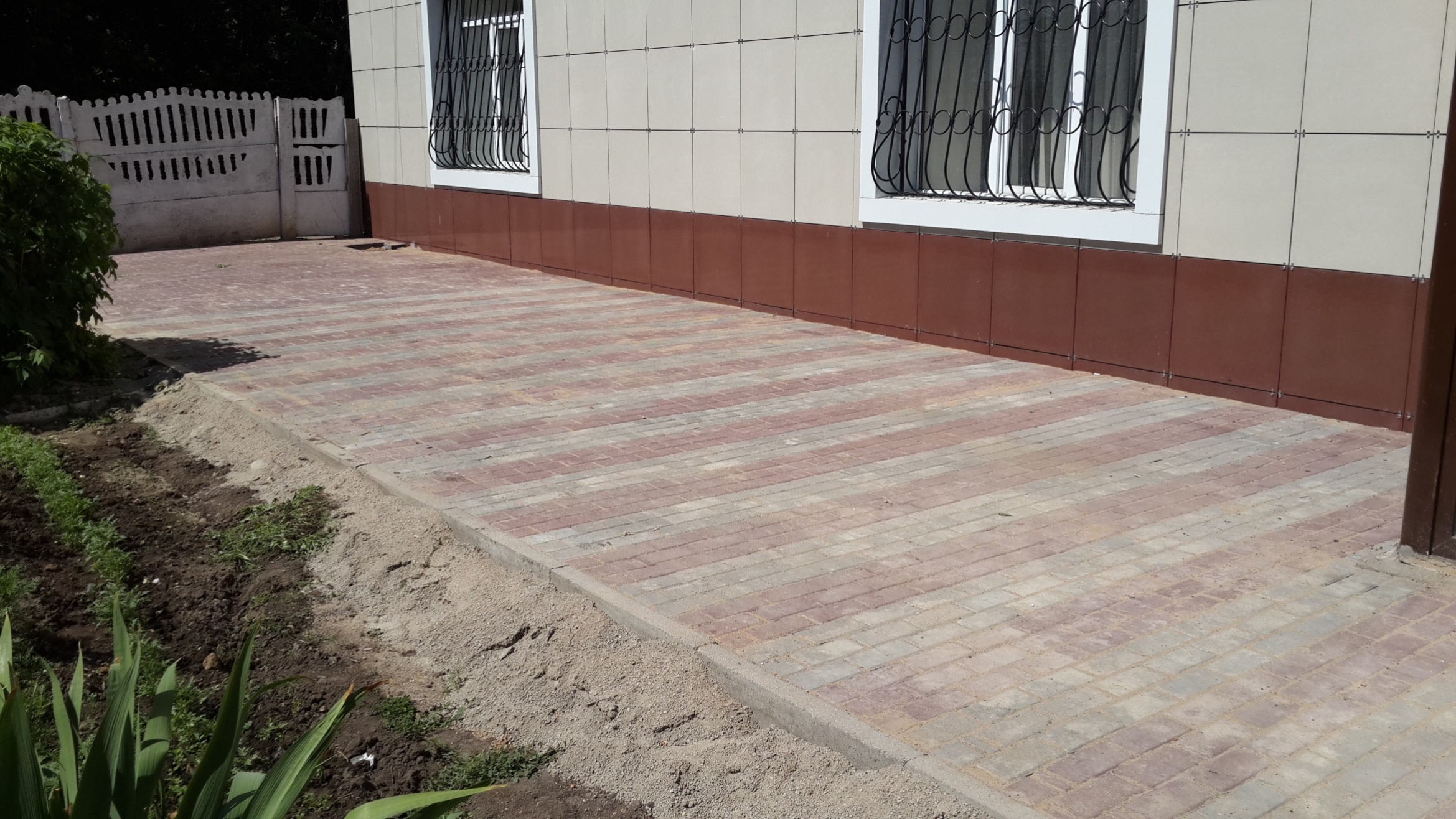 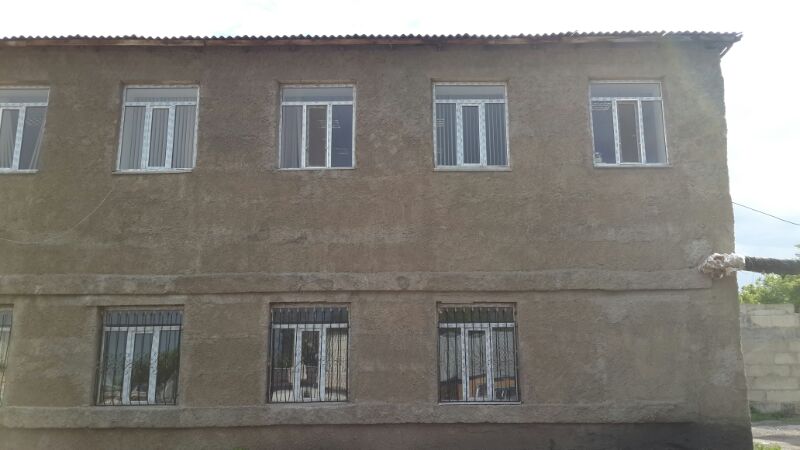 